MULTI SPORTS CLUB	MEMBERSHIP DETAILS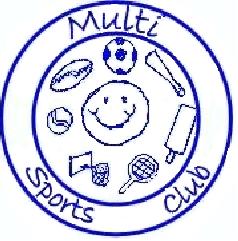 PLEASE USE BLOCK CAPITALS and complete ALL sections.  Data Protection:  The personal information on this form will be stored by the club, and given to sports coaches to enable them to plan and run sessions appropriately.  The club will not pass any personal information to any outside organisation without prior permission.Thank you.CLUB MEMBER      VOLUNTEER      COACH      COMMITTEE MEMBER                     ETHNICITYFunding for the club comes mainly from grants, and providers ask for ethnicity information about our members/committee for their monitoring purposes.  Categories are taken from Ethnic Monitoring Categories listed by the Commission for Racial Equality, based on census questions.Surname:Surname:First name:First name:Address:Post code:Address:Post code:E-mail address:  (will be used for correspondence to save postage costs)E-mail address:  (will be used for correspondence to save postage costs)Contact phone number: Home                                           MobileContact phone number: Home                                           MobileDate of birth: 							Sex:    Male/FemaleDate of birth: 							Sex:    Male/FemaleDetails of illness, disability or injury:asthma                    Hearing impairment      autism       challenging behaviourVisual impairment     diabetes                       epilepsy     fits or fainting               heart condition          learning disability         adhd          muscle weakness         physical disability      sensory impairment     other (please specify)Please give additional relevant information/guidance to aid coaches when planning sessionsDetails of illness, disability or injury:asthma                    Hearing impairment      autism       challenging behaviourVisual impairment     diabetes                       epilepsy     fits or fainting               heart condition          learning disability         adhd          muscle weakness         physical disability      sensory impairment     other (please specify)Please give additional relevant information/guidance to aid coaches when planning sessionsMEDICAL INFORMATIONAre you currently receiving medical treatment?                                                 yes/no If yes please give brief detailsHave you been given specific medical advice to follow in an emergency?        yes/no 
If yes please give detailsDo you have any allergies we should be aware of?                                           yes/no
If yes please give detailsDo you have any current medication that will need supervision?                      yes/no
If yes please give detailsContinue overleaf if necessaryMEDICAL INFORMATIONAre you currently receiving medical treatment?                                                 yes/no If yes please give brief detailsHave you been given specific medical advice to follow in an emergency?        yes/no 
If yes please give detailsDo you have any allergies we should be aware of?                                           yes/no
If yes please give detailsDo you have any current medication that will need supervision?                      yes/no
If yes please give detailsContinue overleaf if necessaryEMERGENCY CONTACT 1Name:Address:Phone: home:Mobile:EMERGENCY CONTACT 2Name:Address:Phone: home:Mobile:GP’s name:Surgery name:Surgery phone no:GP’s name:Surgery name:Surgery phone no:Have you any further issues, not already stated, that you feel the club needs to know?  (Please provide details below)Have you any further issues, not already stated, that you feel the club needs to know?  (Please provide details below)CONSENT (please tick each box to indicate your agreement)I have given full medical details.   I consider that I am capable of participating in the activities organised by the Centre.  In the event of illness or accident I give my consent to any necessary medical treatment.  I am aware that the Committee and Officials of the Multi Sports Club do not accept any liability for any accident or mishap that may occur at sports sessions, or at any other time.Sports are carried out at my own risk.CONSENT (please tick each box to indicate your agreement)I have given full medical details.   I consider that I am capable of participating in the activities organised by the Centre.  In the event of illness or accident I give my consent to any necessary medical treatment.  I am aware that the Committee and Officials of the Multi Sports Club do not accept any liability for any accident or mishap that may occur at sports sessions, or at any other time.Sports are carried out at my own risk.PHOTOGRAPHYChild Protection Guidelines for Hampshire & Isle of Wight Sports Partnership recommend that we record the name and address of any spectator (including parents) who wishes to use video or close range photography to record activities.  Please contact a member of the Management Committee if you wish to do this.The Multi Sports Club, and Hampshire and Isle of Wight Sports Partnership occasionally use images of young people for promotional purposes. These images may appear in our printed publications, on video, on our website, or on all three. We will not include any details or full names of any person with their image, without further permission.If you do not give permission for images of the young person named to be used in this way, please tick herePHOTOGRAPHYChild Protection Guidelines for Hampshire & Isle of Wight Sports Partnership recommend that we record the name and address of any spectator (including parents) who wishes to use video or close range photography to record activities.  Please contact a member of the Management Committee if you wish to do this.The Multi Sports Club, and Hampshire and Isle of Wight Sports Partnership occasionally use images of young people for promotional purposes. These images may appear in our printed publications, on video, on our website, or on all three. We will not include any details or full names of any person with their image, without further permission.If you do not give permission for images of the young person named to be used in this way, please tick herePlease sign to indicate that you have read and accepted the conditions of membershipName:………………………………………………………… *Club member over 18/Responsible adultSigned ………………………………………………………………Date ……………………………………………………………Please sign to indicate that you have read and accepted the conditions of membershipName:………………………………………………………… *Club member over 18/Responsible adultSigned ………………………………………………………………Date ……………………………………………………………What is your ethnic group?
Choose ONE section from A to E, then tick the appropriate box to indicate your cultural background.What is your ethnic group?
Choose ONE section from A to E, then tick the appropriate box to indicate your cultural background.What is your ethnic group?
Choose ONE section from A to E, then tick the appropriate box to indicate your cultural background.AWhiteWhiteBritishIrishAny other White background, please write in
BMixedMixedWhite and Black CaribbeanWhite and Black AfricanWhite and AsianAny other Mixed background, please write in
CAsian or Asian BritishAsian or Asian BritishIndianPakistaniBangladeshiAny other Asian background, please write in
DBlack or Black BritishBlack or Black BritishCaribbeanAfricanAny other Black background, please write in
EChinese or other ethnic groupChinese or other ethnic groupChineseAny other, please write in
